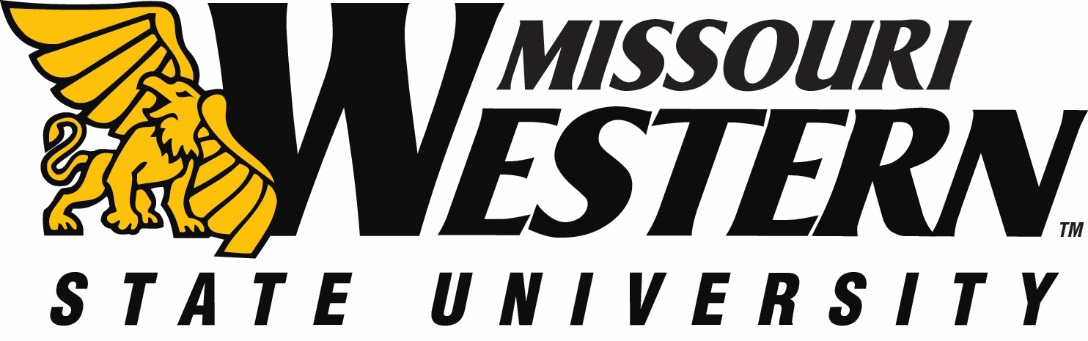  FB NO:  FB21-007					DATE:  		JULY 10, 2020       BUYER:  Kelly Sloan, Purchasing Manager		PHONE:  	(816) 271-4465ADDENDUM #1FUNDING DEPARTMENT:	STUDENT UNION MAINTENANCE/MAINTENANCE & REPAIR	EQUIPMENT/SERVICES REQUESTED:    	REPLACEMENT CONDENSING UNIT POTTER HALL & CHILLER REPLACEMENT BLUM UNIONPLEASE NOTE:  SEE BELOW FOR CLARIFICATIONS AND ADDITIONAL INFORMATION:  PLEASE SUBMIT THIS INITIALED ADDENDUM WITH YOUR BID RESPONSE.Pricing sheet for the two jobs separate and then as whole is included with the email.  Please remember that we will select the pricing that is most beneficial to MWSU.  We may select one vendor for both projects or we may award separately.  Please return the pricing sheet with your bid packet.We will need to shift the Fulkerson Chiller due to the length of the new chiller. MWSU is responsible for the pad extension and relocating the retaining wall. Contractor will be responsible for any additional piping, electrical feeders, etc. MWSU will have the location of the new chiller flagged for anyone to come out and see by Friday at noon.THIS ADDENDUM IS HEREBY CONSIDERED TO BE A PART OF THE ORIGINAL BID SPECIFICATIONS AND NEEDS TO BE INITIALED AND RETURNED WITH YOUR BID.